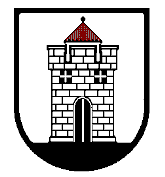 PANEVĖŽIO LOPŠELIO-DARŽELIO „TAIKA“DIREKTORIUSĮSAKYMASDĖL  PRIEŠMOKYKLINIO AMŽIAUS VAIKŲ MAITINIMO KAINŲ PAKEITIMO 2023 m. gruodžio 21 d. Nr. VĮ-112 (1.3)
PanevėžysVadovaudamasi Lietuvos Respublikos vyriausybės 2023 m. gruodžio 6 d. nutarimu Nr. 946 „Dėl Lietuvos Respublikos Vyriausybės 2014 m. lapkričio 5 d. nutarimo Nr. 1206 „Dėl socialinės paramos išmokų atskaitos rodiklių dydžių patvirtinimo“ pakeitimo“,	1. P a k e i č i u priešmokyklinio amžiaus vaikų maitinimo kainas ir išdėstau jas sekančiai: pusryčiai 1,32 Eur., pietūs 2,48 Eur.;	2. N u s t a t a u, kad įsakymas įsigalioja nuo 2024 m. sausio 1 d.Direktorė				Irena Meiduvienė